ПчеловодствоАдаптация пчел к переворачиванию рамки в наблюдательном улье / А. Г. Маннапов [и др.] // Пчеловодство. - 2015. - № 8. - С. 22-26.Изучены адаптивные способности пчел в поиске летка при переворачивании рамки в наблюдательном улье.Волынцевич, Е. Ф. Стратегическая задача развития отрасли : [пчеловодство] / Е. Ф. Волынцевич // Пчеловодство. - 2015. - № 8. - С. 42-45; № 9. - С. 52-53.Дыдыкина А. Л. Конференция в Архангельской области / А. Л. Дыдыкина, Н. В. Кокорина // Пчеловодство. - 2015. - № 10. - С. 4-5.Представлен отчет с очередной 11-й научно-практической конференции «Пчеловодство Архангельской области: проблемы им пути их решения», прошедшей в рамках празднования Медового Спаса в поселке Октябрьский Устьянского района Архангельской области. В работе конференции участвовали ученые из разных регионов России.Мадебейкин, И. Н. Развитие пчеловодства в условиях глобального потепления и варроатозной ситуации / И. Н. Мадебейкин, И. И. Мадебейкин // Пчеловодство. - 2015. - № 8. - С. 10-13.Показана необходимость обеспечения пчелиных семей обильной, полноценной, нектаро-пыльценосной флорой, корректировки технологии содержания и методов борьбы с болезнями пчел в условиях глобального потепления и варроатозной ситуации.Маннапов, А. Г. Концепция системного развития пчеловодства Российской Федерации / А. Г. Маннапов // Пчеловодство. - 2015. - № 9. - С. 6-8.По материалам выездного заседания НАПиППП, на которое был приглашен президент Международной федерации пчеловодческих ассоциаций Апимондия Жиль Ратиа, и научно-практической конференции "Современное пчеловодство: наука, практика и инновации".Савин, А. П. Продуктивность кориандра в условиях юга Нечерноземной зоны / А. П. Савин, Н. А. Гудимова // Пчеловодство. - 2015. - № 10. - С. 26-27.Приведены результаты исследования влияния норм высева и сроков сева на медовую и семенную продуктивность кориандра в южной части Нечерноземной зоны России. Определены оптимальные параметры высева и сроков сева данной культуры. Приведена динамика посещаемости посевов кориандра в течение дня.Шишкина, В. В. Эпизоотологическое состояние пасек юга Тюменской области / В. В. Шишкина, С. А. Пашаян, М. В. Калашникова // Пчеловодство. - 2015. - № 7. - С. 38-39.Природно-климатические условия юга Тюменской области способствуют снижению резистентности пчел к заболеваниям, особенно инфекционным и инвазионным. Проведен сравнительный анализ климатических подзон, сделаны соответствующие выводы.Биология пчелы и пчелиной семьиБрандорф, А. Э. Органический кальций для улучшения биологических признаков пчел / А. Э. Брандорф, М. М. Ивойлова, А. В. Пральников // Пчеловодство. - 2015. - № 8. - С. 26-29. В статье представлены результаты исследований влияния органического кальция на основные биологические признаки медоносных пчел. Экспериментальные данные получены с использованием стандартных методов. Использование органического кальция в подкормке пчелиных семей повысило яйценоскость пчелиных маток, увеличило выход товарного меда на 26,5%, а также органический кальций оказал положительный эффект на параметры зимостойкости.Гулов, А. Н. Возраст трутней и качество спермы / А. Н. Гулов, А. В. Бородачев, А. С. Березин // Пчеловодство. - 2015. - № 9. - С. 24-26.Изучена динамика показателей половозрелости трутней в зависимости от возраста. Установлена корреляция между концентрацией сперматозоидов и активностью дегидрогеназ.Еськов, Е. К. Восприятие пчелами звуковых колебаний / Е. К. Еськов // Пчеловодство. - 2015. - № 9. - С. 34-36.Закиров, К. Р. О сдвиге годового цикла Аpis mellifera mtllifera L. / К. Р. Закиров // Пчеловодство. - 2015. - № 9. - С. 12-13.Рассмотрены условия, при которых сезонные явления Apis mellifera mellifera L. происходят на месяц позже сроков, имеющих место на пасеках сегодня. Перечислены преимущества развития пчелиных семей синхронно цветению медоносов на протяжении годового цикла. Сделано предположение, что сроки цветения ивы, клена и липы являются отражением исконного цикла медоносной пчелы в дикой природе.Земскова, Н. Е. Морфометрический анализ пчел буферной зоны Самарской области / Н. Е. Земскова, В. Н. Саттаров, В. Р. Туктаров // Пчеловодство. - 2015. - № 8. - С. 29-31.На территории буферной зоны проведен мониторинг структуры популяции пчел Apis mellifera mellifera морфометрическим методом. Результаты измерений экстерьерных признаков позволили выявить лишь один район: Кинель-Черкасский, - где особи в наибольшей степени соответствуют морфологическому стандарту Apis mellifera mellifera, в остальных районах наблюдалась большая доля метизированных особей.Земскова, Н. Е. Морфотипы рабочих пчел и трутней Самарской области / Н. Е. Земскова, В. Н. Саттаров, В. Р. Туктаров // Пчеловодство. - 2015. - № 10. - С. 22-24.Приведены результаты исследований морфотипной структуры самарской популяции медоносных пчел (Apis mellifera), проведенных в 2013–2014 гг. Выявлено изменение диапазона окраски кутикулы тергитов брюшка Apis mellifera в 2014 г. относительно 2013 г. Во многих районах зафиксировано появление и возрастание числа морфотипов, свойственных южным породам, на фоне количественного сокращения морфотипов среднерусской породы. Было выявлено, что морфотипная структура представлена рабочими пчелами морфотипов: e; Е; О (ч); О (с); 1R; 2R и трутнями: О; is; I; 1R, что связано с процессами искусственного переселения медоносных пчел различного географического происхождения.Костоев, М. М. О технологии производства пчелиных маток в Республике Ингушетия / М. М. Костоев, М. М. Костоев, Л. Н. Савушкина // Пчеловодство. - 2015. - № 8. - С. 16-18.Представлена технология вывода неплодных маток и показана эффективность получения плодных маток серой горной кавказской породы пчел в разных типах нуклеуса в ГУП "Нектар" Республика Ингушения.Ломаев, Г. В. Пчела в магнитном поле Земли / Г. В. Ломаев, М. С. Емельянова // Пчеловодство. - 2015. - № 7. - С. 8-12.Приведены результаты исследования влияния ослабленного магнитного поля Земли на развитие пчел на стадии печатного расплода. Установлены факты: отрицательное влияние геомагнитного поля на физиологическое развитие особей; влияние на время формирования магнитной фазы, являющейся основой магнитной ориентации пчел. Описана методика проведения магнитобиологических опытов данного направления.Ломаев, Г. В. Развитие печатного расплода пчел в гипогеомагнитном поле / Г. В. Ломаев, М. С. Емельянова // Пчеловодство. - 2015. - № 10. - С. 6-8.Проведены исследования по изучению влияния ослабленного магнитного поля Земли на развитие биосистем. Установлен экспериментальный факт угнетения развития личинок пчел Apis Mellifera L. на стадии предкуколка-куколка (печатный расплод) в условиях хронического ослабления геомагнитного поля. Описана методика постановки эксперимента, приведены полученные результаты.Лонин, И. С. Мое представление о роении и размножении пчел / И. С. Лонин // Пчеловодство. - 2015. - № 9. - С. 47-48.Люто, А. А. Морфологические показатели крыльев пчел Манского и Енисейского районов Красноярского края / А. А. Люто, О. В. Иванова, Л. П. Толстопятов // Пчеловодство. - 2015. - № 9. - С. 21-22.Приведен анализ морфометрических показателей крыльев пчел при оценке чистопородности пасек Манского и Енисейского районов Красноярского края. Выявлено, что только пчелы Енисейской популяции по большинству признаков соответствуют параметрам среднерусской породы и могут стать основой для дальнейшей селекции.Мамонтова, Ю. А. Размеры составных частей хоботка и опылительная деятельность различных пород пчел / Ю. А. Мамонтова, А. Г. Маннапов // Пчеловодство. - 2015. - № 7. - С. 22-23.Изучены морфометрические показатели составных частей хоботка плановых пород пчел при интродукции в среднюю полосу РФ и влияние длины хоботка на опылительную деятельность медоносных пчел красного клевера.Маннапов, А. Г. Уровень ферментов сократительного цикла при стимулирующих подкормках  / А. Г. Маннапов, И. А. Зайцев, Ю. А. Мамонтова // Пчеловодство. - 2015. - № 10. - С. 20-22.Представлены данные о становлении структурного, энергетического и функционального компонентов в торакальной мускулатуре рабочих особей при использовании стимулирующих подкормок, содержащих белковый, тканевой препарат тестим и пробиотик апилайф.Невский, И. С. Роение в 2015 году / И. С. Невский // Пчеловодство. - 2015. - № 8. - С. 33-35.Митрофанов, Д. В. Гормоны трутневого расплода медоносных пчел разного возраста / Д. В. Митрофанов, Н. В. Будникова, Л. А. Бурмистрова // Пчеловодство. - 2015. - № 7. - С. 58-59.Изучено содержание половых гормонов - тестостерона, эстрадиола, прогестерона, пролактина, ФСГ и ЛГ - в трутневом расплоде, зависимость гормонального состава от возраста трутневого расплода. Установлены высокая изменчивость гормонального состава и лабильность гормонов, чем обусловлена необходимость совершенствования переработки трутневого расплода с целью стабилизации.Шапкин, О. Ф. Образование зимнего клуба в малоформатных ульях / О. Ф. Шапкин // Пчеловодство. - 2015. - № 10. - С. 37-38.Разведение и племенное дело. Породы пчелАнтимиров С. Современное пчеловодство. Проблемы разведения и селекции / С. Антимиров // Пчеловодство. - 2015. - № 10. - С. 3.Бородачев А. В. Сохранение и совершенствование генофонда медоносной пчелы / А. В. Бородачев Л. Н. Савушкина, В. А. Бородачев // Пчеловодство. - 2015. - № 10. - С. 13-15.В статье представлены методы сохранения и совершенствования генофонда медоносной пчелы. Дана молекулярно-генетическая характеристика аллелофонда среднерусской, карпатской, серой горной кавказской пород пчел с использованием ДНК-маркеров.Ильясов, Р. А. Бурзянская бортевая пчела и бортевое пчеловодство на Южном Урале / Р. А. Ильясов, М. Н. Косарев, Ф. Г. Юмагужин // Пчеловодство. - 2015. - № 7. - С. 14-17.На сегодняшний день Россия характеризуется значительными массивами чистопородных популяций темной лесной пчелы A. m. mellifera L. Наиболее известная из них - бурзянская бортевая пчела - сохраняется разными способами содержания в горно-лесной зоне Южного Урала на территориях комплексного биосферного резервата «Башкирский Урал». Дикие и бортевые пчелы представляют большой интерес для пчеловодов и ученых всего мира, так как по ним можно сделать реконструкцию естественной истории пчел.Козин, Р. Б. Качество маток и энтомофилия / Р. Б. Козин, А. В. Рыженкова, В. Ю. Рыженков // Пчеловодство. - 2015. - № 7. - С. 24-26.Высокая плодовитость пчелиных маток является одним из решающих факторов подготовки сильных семей к использованию главного медосбора и обеспечения рентабельного производства. Пасеки любой специализации - медотоварные, опыленческие, по производству пакетов пчел, маток, маточного молочка и других продуктов пчеловодства - требуют использования только сильных пчелиных семей. Поэтому получение высокоплодовитых маток представляет собой важную задачу для использования пчел при опылении энтомофильных культур.Корж, В. Н. Осенние пчелы - неиспользованный резерв семьи / В. Н. Корж // Пчеловодство. - 2015. - № 7. - С. 41-44.О физиологических особенностях летней и осенней генерации пчел.Лебедев, В. И. Экономические и технологические аспекты обоснования прогноза развития пчеловодства в России  / В. И. Лебедев, Л. В. Прокофьева // Пчеловодство. - 2015. - № 10. - С. 10-13.Показаны технологические аспекты продуктивного содержания пчелиных семей, обеспечивающие повышение экономической эффективности работы пчеловодов на пасеках всех форм собственности, и динамика численности пчелиных семей и производства товарного меда за 1991-2014 гг. Приведены расчетные показатели численности пчелиных семей, обеспеченности их медоносными ресурсами, а также производства меда на душу населения. Обосновывается необходимость структуризации пчеловодства всех форм собственности.Маннапов, А. Г. Опылительная деятельность пчел породного типа «Московский» карпатской породы / А. Г. Маннапов, В. М. Лукомец, В. В. Ляхов // Пчеловодство. - 2015. - № 9. - С. 18-20.Приведена методика выведения новых линий карпатской породы пчел. Представлены биологические признаки и показатели опылительной деятельности 45-й, 47-й и 54-й линий карпатских пчел. Установлено, что разработанному целевому стандарту на новый тип пчел «Московский» соответствуют пчелы 54-й линии. Данная линия пчел выгодно отличается от исходных форм и местных устойчивой передачей потомству ценных биоморфологических показателей экстерьера, высокой работоспособностью на трудноопыляемых культурах и продуктивностью.Новая классификация митотипов локуса COI-COII мтДНК пчел эволюционной ветви М / Р. А. Ильясов [и др.] // Пчеловодство. - 2015. - № 9. - С. 29-33.Предложена новая митотипическая классификация темной лесной и иберийской пчел эволюционной ветви М, основанная на анализе восьми наиболее информативных однонуклеотидных замен - SNP. Данная классификация позволит оценить уровень митотипического разнообразия популяций темной лесной и иберийской пчел, представляющих наибольшую ценность для селекции и разведения.Шаров, М. А. Селекция дальневосточных пчел на медопродуктивность в условиях Приморского края / М. А. Шаров // Пчеловодство. - 2015. - № 9. - С. 16-18.В статье представлены результаты индивидуального отбора дальневосточных пчел с оценкой маток по качеству потомства. Выделена семья-родоначальница № 38 с характерными особенностями: меньшей ройливостью, наибольшей продуктивностью и маткой, отличающейся высокой яйценоскостью.Кормление и содержание пчел на пасекеАстафьев, Н. Размещение пасеки / Н. Астафьев // Пчеловодство. - 2015. - № 9. - С. 54-55.Белозеров, А. А. Заготовка перги на приусадебной пасеке / А. А. Белозеров // Пчеловодство. - 2015. - № 9. - С. 42-43.Автор делится своим способом извлечения перги.Билаш, Н. Г. Роль липидов пыльцы как аттрактантов / Н. Г. Билаш, П. С. Жаринов, С. С. Сокольский // Пчеловодство. - 2015. - № 10. - С. 16-18.Добавление 4% экстрагированной двуокисью углерода наружной липидной фракции свежесобранной пыльцы к заменителям белкового корма значительно повышает потребляемость его пчелами. Без поверхностного липидного слоя пыльца малопривлекательна для пчел. Содержащиеся внутри пыльцевого зерна липиды не влияют на аттрактивность искусственного белкового корма для пчел.Бузоверов, М. И. Комбинированный улей / М. И. Бузоверов // Пчеловодство. - 2015. - № 10. - С. 44-45.Васильев, В. Л. Модернизировал дымарь / В. Л. Васильев // Пчеловодство. - 2015. - № 9. - С. 47.Волков, Г. Г. Майкопские пчелы / Г. Г. Волков // Пчеловодство. - 2015. - № 9. - С. 40-42.Из опыта содержания майкопского типа карпатской и краинской породы пчел.Всеволодов, В. Распечатывание сотов / В. Всеволодов // Пчеловодство. - 2015. - № 9. - С. 50.Голуб, О. Н. Об осенней подкормке / О. Н. Голуб // Пчеловодство. - 2015. - № 10. - С. 32-32.Гончаренко, В. М. Подготовка пчел к зимовке / В. М. Гончаренко // Пчеловодство. - 2015. - № 10. - С. 34-37.Горбачев, В. Н. Улей для пенсионеров : [7-рамочный улей] / В. Н. Горбачев // Пчеловодство. - 2015. - № 9. - С. 51.Дровалев, В. П. Против Делона, но за улей Дадана / В. П. Дровалев // Пчеловодство. - 2015. - № 8. - С. 36-37.Опыт содержания пчел в ульях Дадана.Дроздов, К. И. Весы для улья / К. И. Дроздов // Пчеловодство. - 2015. - № 9. - С. 51-52.Дроздов, К. И. Ульевые скрепы и скобы / К. И. Дроздов // Пчеловодство. - 2015. - № 8. - С. 38-39.Дыдыкина, А. Л. Зимостойкость пчел в Архангельской области при разных способах зимовки / А. Л. Дыдыкина // Пчеловодство. - 2015. - № 8. - С. 19-20.Впервые в Архангельской области по итогам зимовки 2013/14 г. проведены исследования на зимостойкость. Они показали, что наивысшую зимостойкость имеют семьи пчел, зимующие на воле.Использование пластиковых рамок в Удмуртской Республике / Л. М. Колбина [и др.] // Пчеловодство. - 2015. - № 8. - С. 48-50.Рассмотрена эффективность использования пластиковых рамок пчелами карпатской породы в Удмуртской Республике. Представлены результаты освоения пчелами пластиковых рамок в зависимости от способов покрытия их воском и времени постановки в улей. Лучше всего отстраиваются рамки, покрытые воском с помощью валика и поставленные в период цветения ив и одуванчика.Клочко, Р. Т. Осенние мероприятия на пасеках / Р. Т. Клочко, А. Б. Сохликов // Пчеловодство. - 2015. - № 7. - С. 54-56.Описаны позднелетние и осенние работы на пасеке. Показана необходимость противоварроатозных обработок препаратами фумисан, варросан, ветфор, бипин, апитак и ТЭДА и их ротации. Для стимуляции развития семей пчел при подготовке к зимовке эффективны препараты ковитсан и апистим. Важно обязательно определять наличие падевого меда в кормах зимующих пчел и пополнять кормовые запасы на зиму. Для профилактики нозематозной инфекции эффективен препарат ноземат.Королев, А. В. Некоторые закономерности гибели пчелиных семей в 2014 г. / А. В. Королев // Пчеловодство. - 2015. - № 8. - С. 14-15.Автором статьи прослежены закономерности в гибели пчелиных семей в 2014 г. на территории России. Акцентировано внимание на том, что пчеловоды центрального и северного регионов впервые встретились с массовой гибелью пчел на своих пасеках, в то время как пчеловоды юго-западного региона сталкивались с этим и раньше. Установлено, что массовая бессистемная гибель пчел наблюдалась в 94,2% случаев на пасеках, хозяева которых приобрели пчел карпатской и краинской пород от хозяйств юго-западной части России из-за рубежа. Доказано, что вектор распространения бессистемной гибели пчел направлен с юго-запада на север и восток страны.Криволапп, А. Ф. Размещение ульев на пасеке / А. Ф. Криволапп // Пчеловодство. - 2015. - № 7. - С. 52-53; № 8. - С. 39-41.Лапынина, Е. П. Устройство для измерения теплопередачи пчелиных сотов / Е. П. Лапынина, А. И. Касьянов, В. И. Лебедев // Пчеловодство. - 2015. - № 10. - С. 52- 54.Описаны лабораторная установка для определения теплозащитных свойств пчелиных сотов и методика ее градуировки. С помощью такой установки можно определить коэффициент теплопередачи и тепловое сопротивление пчелиных сотов.Лесная соня : [вредитель пчел] // Пчеловодство. - 2015. - № 8. - С. 35-36.Лисков, В. Улей для Сибири / В. Лисков // Пчеловодство. - 2015. - № 9. - С. 45-47.О двухкорпусном улье на 30 рамок размером 435х300 мм. В таких ульях можно содержать пчел на воле зимой в Сибири.Мадебейкин, И. Н. Зимовка маток в нуклеусе / И. Н. Мадебейкин // Пчеловодство. - 2015. - № 10. - С. 41.Мадебейкин, И. Н. Рыжие лесные муравьи - санитары пасеки / И. Н. Мадебейкин, И. И. Мадебейкин // Пчеловодство. - 2015. - № 9. - С. 44-45.О биологическом методе борьбы, позволяющем вытеснить, выгнать с территории пасеки агрессивных садовых и других муравьев с помощью муравьев-доминантов других видов.Матвеев, А. М. Контролирую зимовку пчел / А. М. Матвеев // Пчеловодство. - 2015. - № 10 . - С. 41-43.Масленникова, В. И. Использование стимулирующих препаратов в условиях теплиц / В. И. Масленникова, Н. М. Ишмуратова // Пчеловодство. - 2015. - № 7. - С. 17-19.Установлено благоприятное влияние препарата нового поколения (пробиотика ТАНГ, феромонного биостимулятора кандасил и их комбинации) на состояние пчелиных семей (силу, количество печатного расплода, среднюю продолжительность жизни) в условиях защищенного грунта.Начаев, А. А. Медоносный пробконос / А. А. Начаев // Пчеловодство. - 2015. - № 7. - С. 28-30.Даны сведения по химическому составу и полезным свойствам бархата амурского - ценного медоноса и пыльценоса на юге Дальнего Востока. Приведены: описание вида, распространение, места произрастания, особенности цветения и опыления, медопродуктивность, районы интродукции.Неоникотиноиды - опасность для пчел // Пчеловодство. - 2015. - № 8. - С. 46-47.Неоникотиноиды относящихся к классу системных инсектицидов, вызывают значительную гибель пчел. По сравнению с другими пестицидами неоникотиноиды имеют очень продолжительный период действия и проявляют высокую острую токсичность по отношению к пчелам. Кроме того, они негативно влияют на способность пчел к фуражированию и ориентации.Новоселов, О. О. Энергосбережение и организация идеальной зимовки / О. О. Новоселов // Пчеловодство. - 2015. - № 7. - С. 44-46.Автор делится технологией организации зимовки пчел.Причины массовой гибели пчел в летний сезон 2014 года / В. И. Масленников [и др.] // Пчеловодство. - 2015. - № 10. - С. 28-30.Погодные условия в 2014 г. благоприятствовали раннему медосбору с ивовых и других весенних медоносов, что побудило семьи к раннему выращиванию расплода, а также к ранней активизации клеща варроа. Быстрый рост популяции клеща варроа и наличие в пчелиных семьях вирусов деформации крыла и мешотчатого расплода привели к гибели более 80% пчелиных семей опытной группы. Вынужденно проведенная обработка семей против клеща результата не дала.Просвирнин, А. П. Изучение совместного действия на пчел препаратов аписил и тимол / А. П. Просвирнин, Д. А. Просвирнина, Н. М. Ишмуратова // Пчеловодство. - 2015. - № 7. - С. 26-27.Выявлены совместимость феромонного препарата аписил и тимола, стимулирующее действие и лечебно-профилактический эффект композиции на их основе.Седой, И. М. Сначала был улей... / И. М. Седой // Пчеловодство. - 2015. - № 7. - С. 48-50.О приспособлениях для пасеки: летковые заградители, поддон для пасеки, подъемник для корпусов, улей-термос.Технологическая линия извлечения перги / В. Ф. Некрашевич [и др.] // Пчеловодство. - 2015. - № 9. - С. 56-59.В статье описаны технологическая линия извлечения перги и входящее в нее оборудование, представлена техническая характеристика машин.Федорчук, А. М. Облегчил погрузку ульев / А. М. Федорчук // Пчеловодство. - 2015. - № 8. - С. 37.О конструкции погрузчика для пасеки.Федорчук, А. М. Кормовая надставка для зимовки семей / А. М. Федорчук // Пчеловодство. - 2015. - № 7. - С. 47-48.Из опыта содержания пчел в многокорпусном улье.Хованский, А. Н. Зимовка пчел без сырости / А. Н. Хованский // Пчеловодство. - 2015. - № 7. - С. 48.О применении устройства "продух", которое исполняет роль трубы, как в печке. Результат хороший, так как весной в улье сухо, а в течение всей зимовки влага уходит вместе с теплым воздухом.Хомутов, А. Е. Длительность забора корма пчелами в зависимости от концентрации в нем тяжелых металлов и инсектицидов / А. Е. Хомутов, В. В. Ягин, Д. А. Хомутов // Пчеловодство. - 2015. - № 9. - С. 26-28.В модельных экспериментах с использованием кормушки показано, что при увеличении концентрации тяжелых металлов и инсектицидов в сахарном сиропе длительность приема корма пчелами снижается. Аверсивная реакция пчел на тяжелые металлы в порядке убывания представляет собой следующий ряд: кадмий > ртуть > свинец > стронций > кобальт > цинк, а для инсектицидов - коллоидная сера > инсект-альфа > децис.Шаталов, Ю. Г. Зимовка пчел под снегом / Ю. Г. Шаталов // Пчеловодство. - 2015. - № 8. - С. 37-38.Шахманцир, А. П. Дупляной улей / А. П. Шахманцир // Пчеловодство. - 2015. - № 7. - С. 50-51.Шахманцир, А. П. Улей - подобие дупла / А. П. Шахманцир // Пчеловодство. - 2015. - № 9. - С. 43-44.Продукты пчеловодстваФилонов, М. Свойства меда / М. Филонов // Пчеловодство. - 2015. - № 9. - С. 60-62.Скичко, Н. Д. Продукты пчеловодства - фармакологическая кладовая биологически активных веществ / Н. Д. Скичко // Пчеловодство. - 2015. - № 8. - С. 52-55.В статье представлены химический состав каждого вида продукции пчеловодства (меда, воска, пыльцы, маточного молочка, пчелиного яда, прополиса и подмора), их пищевая и лечебная ценность для человека. Химический состав продукции пчеловодства может незначительно измениться в зависимости от месторасположения пасеки и видов цветущих растений.Эссенциальные микроэлементы в продуктах пчеловодства и телах пчел / М. Н. Харитонова [и др.] // Пчеловодство. - 2015. - № 7. - С. 60-61.Изучали концентрацию меди и цинка в продуктах пчеловодства, собранных в Рязанской обл., Краснодарском крае и Татарстане. Было установлено, что содержание меди в образцах убывало в последовательности: тела пчел > перга > прополис > мед > воск; цинка: прополис = тела пчел > перга > мед = воск. Полученные данные свидетельствуют об относительной безопасности отечественной продукции пчеловодства по содержанию указанных элементов.Составитель: Л.М. Бабанина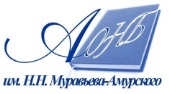 Государственное бюджетное учреждение культуры«Амурская областная научная библиотека имени Н.Н. Муравьева-Амурского